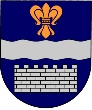 DAUGAVPILS PILSĒTAS PAŠVALDĪBADAUGAVPILS PILSĒTAS BĒRNU UN JAUNIEŠU CENTRS „JAUNĪBA”Reģ. Nr. 90009737220Saules ielā 7, Daugavpilī, LV-5401, tālr. 65435787,  e-pasts jauniba@inbox.lv2022. gada 3.maijāUZAICINĀJUMSiesniegt piedāvājumuPasūtītājsDaugavpils pilsētas Bērnu un jauniešu centrs “Jaunība”Saules ielā 7, Daugavpils, LV- 5401Tālruņi: 65435657, 65435787, 27028565e-pasts: jauniba@inbox.lvMājas lapa: www.jauniba.lvKontaktpersona: Arkādijs Žarinovs - 29571013                         Iepirkuma identifikācijas Nr. DPBJCJ2022/5-N“Par CO2 lāzera 50W iegādi Daugavpils pilsētas Bērnu un jauniešu centra “Jaunība” tehniskās jaunrades nodaļai – aviomodelisma un raķešu modelisma pulciņam”Iepirkuma priekšmets un mērķis:        2.1. BJC “Jaunība” aviomodelisma un raķešu modelisma pulciņam nepieciešams CO2 lāzers 50W mācību procesa nodrošināšanai.       2.2.Cenu aptauja tiek rīkota ar mērķi izvēlēties piedāvājumu ar zemāko cenu un atbilstoši specifikācijai.       2.3. Līguma summa nepārsniegs 3000 eiro ar PVN                Piedāvājumu var iesniegt: pa pastu, elektroniski vai personīgi Saules ielā 7 Daugavpilī, kabinetā nr. 2.2. līdz 2022 gada 12.maijam plkst.12.00Paredzamā līguma izpildes termiņš:  2022.gada  maijs - jūnijsPiedāvājumā jāiekļauj:Pretendenta rakstisks iesniegums par dalību iepirkuma procedūrā, kas sniedz īsas ziņas par pretendentu (pretendenta nosaukums, juridiskā adrese, reģistrācijas Nr., kontaktpersonas vārds, uzvārds, fakss, e-pasts);Finanšu piedāvājums iesniedzams , norādot vienas vienības izmaksas. Cena jānorāda euro un tajā jāietver priekšmeta cena, normatīvajos aktos paredzētie nodokļi un visas izmaksas . Izmaksas jānorāda euro bez PVN un ar PVNAr lēmuma pieņemšanu var iepazīties mājas lapā: www.jauniba.lv un Daugavpils pilsētas domes mājas lapā www.daugavpils.lvSpecifikācija1.pielikums  Tehniskā specifikācija                      CO2 lāzers 50W jāatbilst sekojošām prasībām:                                                                                                             2.pielikums2022.gada ____._______________, DaugavpilīFINANŠU - TEHNISKAIS PIEDĀVĀJUMSApliecinām, ka:– spējam nodrošināt pasūtījuma izpildi un mums ir pieredze līdzīgu pakalpojumu sniegšanā,  – nav tādu apstākļu, kuri liegtu mums piedalīties aptaujā un pildīt tehniskās specifikācijās norādītās prasības, Paraksta pretendenta vadītājs vai vadītāja pilnvarota persona:Mašīnas izmēri1105 x 740 x 640 mmDarba zona400 x 600 mmDarba galda struktūrašūnveida, regulējams augstumsSagataves izmēri400 x 600 x 250 mmPozicionēšanas precizitāte<0,01 mmIzšķirtspēja<= 1000 dpiMin. Sagatave1 x 1 mmGravēšanas ātrums 0 ~ 500 mm / sGravēšanas dziļums 0 ~ 5mm (atkarībā no materiāla)Griešanas ātrums0 ~ 100 mm / sGriešanas dziļums0 ~ 5mm (atkarībā no materiāla)Lāzera tipsCO2, Aipulong caurule, viļņa garums: 10,6μmLāzera jauda50 W, regulējama gan no mašīnas līmeņaLāzera caurules kalpošanas laikslīdz 4500hProgrammatūrapārklājums uz CorelDraw X5 - CorelLaser (augstākas CorelDraw versijas nav savietojamas), LaserDRWAtbalstītie formāti.BMP / .JPG / .JPEG / .WMF / .EMF / .PLT / .CDR / .AI / .TIFF / .PCX / .DIB / .TIFKontroliera komunikācijas interfeiss - datorsUSB portsBarošanas spriegumsmaiņstrāva 230V, 50-60HzDrošības ierīceavārijas apturēšanas pogaDarba temperatūra0 ° C - 45 ° CDzesēšanaŠķidrumsPapildus komplektārotācijas un veltņa ass, ūdens pumpis, USB kabelis, kompresors, barošanas kabelis, dūmu izvadīšanas caurule, programmatūras kompaktdisksObligātās papildusDzesētājs lāzeramDzesēšana0,692 KWTilpums9 LŪdens staba pacelšanas augstums10 mŪdens cirkulācija10 L / minSpriegums230 VStrāva0,45 AIzmēri470x270x370 (LxWxH [mm])Kontaktdakšas diametrs10 mmSvars 9,5 kgKam:Daugavpils pilsētas Bērnu un jauniešu centram “Jaunība” Saules ielā 7, Daugavpils LV 5401, jauniba@inbox.lv Pretendents,Reģistrācijas nr.Adrese:Kontaktpersona, tās tālrunis, fakss un e-pasts:Datums:Pretendenta Bankas rekvizīti:Nr.CO2 lāzers 50WTehniskais raksturojumsVienas vienības cena (bez PVN)Vienas vienības cena (ar PVN)Vārds, uzvārds, amatsParakstsDatums